The following documents must be attached to this Application Form:Nomination from a SPREP member Government or AdministrationStatement of Interest in this positionUpdated and detailed Curriculum VitaeApplicants may attach copies of available Referee reports and other information they wish to provide to support their application.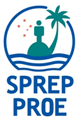 SECRETARIAT OF THE PACIFIC REGIONAL ENVIRONMENT PROGRAMMERECRUITMENT & SELECTIONAPPLICATION FORMTHIS APPLICATION IS FOR THE FOLLOWING POSITION:Director General, SPREP1.PERSONAL DETAILSPERSONAL DETAILSPERSONAL DETAILSPERSONAL DETAILSPERSONAL DETAILSPERSONAL DETAILSPERSONAL DETAILSNAMENAMENAMEDATE OF BIRTHDATE OF BIRTHDATE OF BIRTHSEXSEXNATIONALITY NATIONALITY NATIONALITY FAMILY STATUS (DEPENDENTS)FAMILY STATUS (DEPENDENTS)FAMILY STATUS (DEPENDENTS)FAMILY STATUS (DEPENDENTS)FAMILY STATUS (DEPENDENTS)POSTAL ADDRESSPOSTAL ADDRESSPOSTAL ADDRESSE-MAIL ADDRESSE-MAIL ADDRESSTELEPHONE WORKTELEPHONE WORKTELEPHONE WORKMOBILE NUMBERMOBILE NUMBERTELEPHONE HOMETELEPHONE HOMETELEPHONE HOMEFAX NUMBERFAX NUMBERLANGUAGESLANGUAGESLANGUAGESHOBBIESHOBBIESHOBBIESCOMMUNITY INVOLVEMENTCOMMUNITY INVOLVEMENTCOMMUNITY INVOLVEMENT2.ACADEMIC BACKGROUND (Most recent ones first)ACADEMIC BACKGROUND (Most recent ones first)ACADEMIC BACKGROUND (Most recent ones first)ACADEMIC BACKGROUND (Most recent ones first)ACADEMIC BACKGROUND (Most recent ones first)ACADEMIC BACKGROUND (Most recent ones first)ACADEMIC BACKGROUND (Most recent ones first)DatesDatesInstitution/CountryInstitution/CountryInstitution/CountryQualification AttainedQualification AttainedQualification Attained3.OTHER PROFESSIONAL DEVELOPMENT/WORKSHOPS/CONFERENCES ATTENDED (State only those that are relevant to this position)OTHER PROFESSIONAL DEVELOPMENT/WORKSHOPS/CONFERENCES ATTENDED (State only those that are relevant to this position)OTHER PROFESSIONAL DEVELOPMENT/WORKSHOPS/CONFERENCES ATTENDED (State only those that are relevant to this position)OTHER PROFESSIONAL DEVELOPMENT/WORKSHOPS/CONFERENCES ATTENDED (State only those that are relevant to this position)OTHER PROFESSIONAL DEVELOPMENT/WORKSHOPS/CONFERENCES ATTENDED (State only those that are relevant to this position)OTHER PROFESSIONAL DEVELOPMENT/WORKSHOPS/CONFERENCES ATTENDED (State only those that are relevant to this position)OTHER PROFESSIONAL DEVELOPMENT/WORKSHOPS/CONFERENCES ATTENDED (State only those that are relevant to this position)DatesDatesInstitution/CountryInstitution/CountryInstitution/CountryProgramme Title/ThemeProgramme Title/ThemeProgramme Title/Theme4.WORK EXPERIENCE WITH REMUNERATION (Most recent employment first)WORK EXPERIENCE WITH REMUNERATION (Most recent employment first)WORK EXPERIENCE WITH REMUNERATION (Most recent employment first)WORK EXPERIENCE WITH REMUNERATION (Most recent employment first)WORK EXPERIENCE WITH REMUNERATION (Most recent employment first)WORK EXPERIENCE WITH REMUNERATION (Most recent employment first)WORK EXPERIENCE WITH REMUNERATION (Most recent employment first)DatesDatesEmployerEmployerEmployerPosition (briefly list core functions)Position (briefly list core functions)Position (briefly list core functions)5.  PROFESSIONAL AFFILIATIONS/AWARDSPROFESSIONAL AFFILIATIONS/AWARDSPROFESSIONAL AFFILIATIONS/AWARDSPROFESSIONAL AFFILIATIONS/AWARDSPROFESSIONAL AFFILIATIONS/AWARDSPROFESSIONAL AFFILIATIONS/AWARDSPROFESSIONAL AFFILIATIONS/AWARDSDatesDatesOrganisationOrganisationOrganisationMember/Award StatusMember/Award StatusMember/Award Status6.PROFESSIONAL REFEREES (List at least 3)PROFESSIONAL REFEREES (List at least 3)PROFESSIONAL REFEREES (List at least 3)PROFESSIONAL REFEREES (List at least 3)PROFESSIONAL REFEREES (List at least 3)PROFESSIONAL REFEREES (List at least 3)PROFESSIONAL REFEREES (List at least 3)NameNameNamePosition Position Organisation & Contact DetailsOrganisation & Contact DetailsOrganisation & Contact Details7.STATE HOW YOU MEET EACH SELECTION CRITERIA STATE HOW YOU MEET EACH SELECTION CRITERIA STATE HOW YOU MEET EACH SELECTION CRITERIA STATE HOW YOU MEET EACH SELECTION CRITERIA STATE HOW YOU MEET EACH SELECTION CRITERIA STATE HOW YOU MEET EACH SELECTION CRITERIA STATE HOW YOU MEET EACH SELECTION CRITERIA NATIONALITY REQUIREMENTSNATIONALITY REQUIREMENTSNATIONALITY REQUIREMENTSNATIONALITY REQUIREMENTSNATIONALITY REQUIREMENTSNATIONALITY REQUIREMENTSNATIONALITY REQUIREMENTSNATIONALITY REQUIREMENTSMust be nominated by a SPREP member Government or AdministrationMust be nominated by a SPREP member Government or AdministrationMust be nominated by a SPREP member Government or AdministrationMust be nominated by a SPREP member Government or AdministrationMust be nominated by a SPREP member Government or AdministrationMust be nominated by a SPREP member Government or AdministrationMust be nominated by a SPREP member Government or AdministrationMust be nominated by a SPREP member Government or AdministrationMust be a national of the nominating SPREP member Government or AdministrationMust be a national of the nominating SPREP member Government or AdministrationMust be a national of the nominating SPREP member Government or AdministrationMust be a national of the nominating SPREP member Government or AdministrationMust be a national of the nominating SPREP member Government or AdministrationMust be a national of the nominating SPREP member Government or AdministrationMust be a national of the nominating SPREP member Government or AdministrationMust be a national of the nominating SPREP member Government or AdministrationCRITERIA 1A Master degree or higher qualification in relevant Management/Development/Environment or related fields OR a Bachelor degree in lieu, with applied relevant work experience in excess of the minimum required relevant work experience. CRITERIA 1A Master degree or higher qualification in relevant Management/Development/Environment or related fields OR a Bachelor degree in lieu, with applied relevant work experience in excess of the minimum required relevant work experience. CRITERIA 1A Master degree or higher qualification in relevant Management/Development/Environment or related fields OR a Bachelor degree in lieu, with applied relevant work experience in excess of the minimum required relevant work experience. CRITERIA 1A Master degree or higher qualification in relevant Management/Development/Environment or related fields OR a Bachelor degree in lieu, with applied relevant work experience in excess of the minimum required relevant work experience. CRITERIA 1A Master degree or higher qualification in relevant Management/Development/Environment or related fields OR a Bachelor degree in lieu, with applied relevant work experience in excess of the minimum required relevant work experience. CRITERIA 1A Master degree or higher qualification in relevant Management/Development/Environment or related fields OR a Bachelor degree in lieu, with applied relevant work experience in excess of the minimum required relevant work experience. CRITERIA 1A Master degree or higher qualification in relevant Management/Development/Environment or related fields OR a Bachelor degree in lieu, with applied relevant work experience in excess of the minimum required relevant work experience. CRITERIA 1A Master degree or higher qualification in relevant Management/Development/Environment or related fields OR a Bachelor degree in lieu, with applied relevant work experience in excess of the minimum required relevant work experience. CRITERIA 2At least 15 years of significant and relevant practical experience and educational background in strategic leadership, programme and policy management, including working in senior leadership and management at senior executive level, preferably in a multicultural and multi-disciplinary work environment in the Pacific region.CRITERIA 2At least 15 years of significant and relevant practical experience and educational background in strategic leadership, programme and policy management, including working in senior leadership and management at senior executive level, preferably in a multicultural and multi-disciplinary work environment in the Pacific region.CRITERIA 2At least 15 years of significant and relevant practical experience and educational background in strategic leadership, programme and policy management, including working in senior leadership and management at senior executive level, preferably in a multicultural and multi-disciplinary work environment in the Pacific region.CRITERIA 2At least 15 years of significant and relevant practical experience and educational background in strategic leadership, programme and policy management, including working in senior leadership and management at senior executive level, preferably in a multicultural and multi-disciplinary work environment in the Pacific region.CRITERIA 2At least 15 years of significant and relevant practical experience and educational background in strategic leadership, programme and policy management, including working in senior leadership and management at senior executive level, preferably in a multicultural and multi-disciplinary work environment in the Pacific region.CRITERIA 2At least 15 years of significant and relevant practical experience and educational background in strategic leadership, programme and policy management, including working in senior leadership and management at senior executive level, preferably in a multicultural and multi-disciplinary work environment in the Pacific region.CRITERIA 2At least 15 years of significant and relevant practical experience and educational background in strategic leadership, programme and policy management, including working in senior leadership and management at senior executive level, preferably in a multicultural and multi-disciplinary work environment in the Pacific region.CRITERIA 2At least 15 years of significant and relevant practical experience and educational background in strategic leadership, programme and policy management, including working in senior leadership and management at senior executive level, preferably in a multicultural and multi-disciplinary work environment in the Pacific region.CRITERIA 3Outstanding credentials in their individual fields of expertise with excellent judgement and strong analytical and strategic planning skills.CRITERIA 3Outstanding credentials in their individual fields of expertise with excellent judgement and strong analytical and strategic planning skills.CRITERIA 3Outstanding credentials in their individual fields of expertise with excellent judgement and strong analytical and strategic planning skills.CRITERIA 3Outstanding credentials in their individual fields of expertise with excellent judgement and strong analytical and strategic planning skills.CRITERIA 3Outstanding credentials in their individual fields of expertise with excellent judgement and strong analytical and strategic planning skills.CRITERIA 3Outstanding credentials in their individual fields of expertise with excellent judgement and strong analytical and strategic planning skills.CRITERIA 3Outstanding credentials in their individual fields of expertise with excellent judgement and strong analytical and strategic planning skills.CRITERIA 3Outstanding credentials in their individual fields of expertise with excellent judgement and strong analytical and strategic planning skills.CRITERIA 4Established track record of performance, and extensive high level experience and competency, in dealing with regional and extra-regional governments and institutions and in negotiations with donors and development agencies, with a very good understanding of donor policies and processes.CRITERIA 4Established track record of performance, and extensive high level experience and competency, in dealing with regional and extra-regional governments and institutions and in negotiations with donors and development agencies, with a very good understanding of donor policies and processes.CRITERIA 4Established track record of performance, and extensive high level experience and competency, in dealing with regional and extra-regional governments and institutions and in negotiations with donors and development agencies, with a very good understanding of donor policies and processes.CRITERIA 4Established track record of performance, and extensive high level experience and competency, in dealing with regional and extra-regional governments and institutions and in negotiations with donors and development agencies, with a very good understanding of donor policies and processes.CRITERIA 4Established track record of performance, and extensive high level experience and competency, in dealing with regional and extra-regional governments and institutions and in negotiations with donors and development agencies, with a very good understanding of donor policies and processes.CRITERIA 4Established track record of performance, and extensive high level experience and competency, in dealing with regional and extra-regional governments and institutions and in negotiations with donors and development agencies, with a very good understanding of donor policies and processes.CRITERIA 4Established track record of performance, and extensive high level experience and competency, in dealing with regional and extra-regional governments and institutions and in negotiations with donors and development agencies, with a very good understanding of donor policies and processes.CRITERIA 4Established track record of performance, and extensive high level experience and competency, in dealing with regional and extra-regional governments and institutions and in negotiations with donors and development agencies, with a very good understanding of donor policies and processes.CRITERIA 5Demonstrated experience of operating in the unique Pacific way and in partnership building, including capacity and resource mobilisation.CRITERIA 5Demonstrated experience of operating in the unique Pacific way and in partnership building, including capacity and resource mobilisation.CRITERIA 5Demonstrated experience of operating in the unique Pacific way and in partnership building, including capacity and resource mobilisation.CRITERIA 5Demonstrated experience of operating in the unique Pacific way and in partnership building, including capacity and resource mobilisation.CRITERIA 5Demonstrated experience of operating in the unique Pacific way and in partnership building, including capacity and resource mobilisation.CRITERIA 5Demonstrated experience of operating in the unique Pacific way and in partnership building, including capacity and resource mobilisation.CRITERIA 5Demonstrated experience of operating in the unique Pacific way and in partnership building, including capacity and resource mobilisation.CRITERIA 5Demonstrated experience of operating in the unique Pacific way and in partnership building, including capacity and resource mobilisation.CRITERIA 6A vision for, commitment to, and empathy with, the sustainable social, economic and environment development aspirations of the Pacific island countries and territories.CRITERIA 6A vision for, commitment to, and empathy with, the sustainable social, economic and environment development aspirations of the Pacific island countries and territories.CRITERIA 6A vision for, commitment to, and empathy with, the sustainable social, economic and environment development aspirations of the Pacific island countries and territories.CRITERIA 6A vision for, commitment to, and empathy with, the sustainable social, economic and environment development aspirations of the Pacific island countries and territories.CRITERIA 6A vision for, commitment to, and empathy with, the sustainable social, economic and environment development aspirations of the Pacific island countries and territories.CRITERIA 6A vision for, commitment to, and empathy with, the sustainable social, economic and environment development aspirations of the Pacific island countries and territories.CRITERIA 6A vision for, commitment to, and empathy with, the sustainable social, economic and environment development aspirations of the Pacific island countries and territories.CRITERIA 6A vision for, commitment to, and empathy with, the sustainable social, economic and environment development aspirations of the Pacific island countries and territories.CRITERIA 7Confidence and ability to advocate for, and promote, the environmental concerns, the protection and development of the environmental resources of the region and proven experience of high-level negotiation work with Governments, especially SPREP Member countries and partners.CRITERIA 7Confidence and ability to advocate for, and promote, the environmental concerns, the protection and development of the environmental resources of the region and proven experience of high-level negotiation work with Governments, especially SPREP Member countries and partners.CRITERIA 7Confidence and ability to advocate for, and promote, the environmental concerns, the protection and development of the environmental resources of the region and proven experience of high-level negotiation work with Governments, especially SPREP Member countries and partners.CRITERIA 7Confidence and ability to advocate for, and promote, the environmental concerns, the protection and development of the environmental resources of the region and proven experience of high-level negotiation work with Governments, especially SPREP Member countries and partners.CRITERIA 7Confidence and ability to advocate for, and promote, the environmental concerns, the protection and development of the environmental resources of the region and proven experience of high-level negotiation work with Governments, especially SPREP Member countries and partners.CRITERIA 7Confidence and ability to advocate for, and promote, the environmental concerns, the protection and development of the environmental resources of the region and proven experience of high-level negotiation work with Governments, especially SPREP Member countries and partners.CRITERIA 7Confidence and ability to advocate for, and promote, the environmental concerns, the protection and development of the environmental resources of the region and proven experience of high-level negotiation work with Governments, especially SPREP Member countries and partners.CRITERIA 7Confidence and ability to advocate for, and promote, the environmental concerns, the protection and development of the environmental resources of the region and proven experience of high-level negotiation work with Governments, especially SPREP Member countries and partners.CRITERIA 8Exposure to development issues and opportunities, and to living conditions in developing countries, and an ability to engage and build rapport and trust with stakeholders around various and complex issues, and commitment to Gender Equity and Social Inclusion outcomes.CRITERIA 8Exposure to development issues and opportunities, and to living conditions in developing countries, and an ability to engage and build rapport and trust with stakeholders around various and complex issues, and commitment to Gender Equity and Social Inclusion outcomes.CRITERIA 8Exposure to development issues and opportunities, and to living conditions in developing countries, and an ability to engage and build rapport and trust with stakeholders around various and complex issues, and commitment to Gender Equity and Social Inclusion outcomes.CRITERIA 8Exposure to development issues and opportunities, and to living conditions in developing countries, and an ability to engage and build rapport and trust with stakeholders around various and complex issues, and commitment to Gender Equity and Social Inclusion outcomes.CRITERIA 8Exposure to development issues and opportunities, and to living conditions in developing countries, and an ability to engage and build rapport and trust with stakeholders around various and complex issues, and commitment to Gender Equity and Social Inclusion outcomes.CRITERIA 8Exposure to development issues and opportunities, and to living conditions in developing countries, and an ability to engage and build rapport and trust with stakeholders around various and complex issues, and commitment to Gender Equity and Social Inclusion outcomes.CRITERIA 8Exposure to development issues and opportunities, and to living conditions in developing countries, and an ability to engage and build rapport and trust with stakeholders around various and complex issues, and commitment to Gender Equity and Social Inclusion outcomes.CRITERIA 8Exposure to development issues and opportunities, and to living conditions in developing countries, and an ability to engage and build rapport and trust with stakeholders around various and complex issues, and commitment to Gender Equity and Social Inclusion outcomes.CRITERIA 9Hands on experience working in multicultural and multidisciplinary teams, as both a team leader and member, with flexibility to adapt to a shifting and demanding work load.CRITERIA 9Hands on experience working in multicultural and multidisciplinary teams, as both a team leader and member, with flexibility to adapt to a shifting and demanding work load.CRITERIA 9Hands on experience working in multicultural and multidisciplinary teams, as both a team leader and member, with flexibility to adapt to a shifting and demanding work load.CRITERIA 9Hands on experience working in multicultural and multidisciplinary teams, as both a team leader and member, with flexibility to adapt to a shifting and demanding work load.CRITERIA 9Hands on experience working in multicultural and multidisciplinary teams, as both a team leader and member, with flexibility to adapt to a shifting and demanding work load.CRITERIA 9Hands on experience working in multicultural and multidisciplinary teams, as both a team leader and member, with flexibility to adapt to a shifting and demanding work load.CRITERIA 9Hands on experience working in multicultural and multidisciplinary teams, as both a team leader and member, with flexibility to adapt to a shifting and demanding work load.CRITERIA 9Hands on experience working in multicultural and multidisciplinary teams, as both a team leader and member, with flexibility to adapt to a shifting and demanding work load.CRITERIA 10Excellent capability to write and communicate verbally in English, and good computer and related technical skills, including an ability to communicate and interact effectively with Governments, development partners, the private sector and civil society.CRITERIA 10Excellent capability to write and communicate verbally in English, and good computer and related technical skills, including an ability to communicate and interact effectively with Governments, development partners, the private sector and civil society.CRITERIA 10Excellent capability to write and communicate verbally in English, and good computer and related technical skills, including an ability to communicate and interact effectively with Governments, development partners, the private sector and civil society.CRITERIA 10Excellent capability to write and communicate verbally in English, and good computer and related technical skills, including an ability to communicate and interact effectively with Governments, development partners, the private sector and civil society.CRITERIA 10Excellent capability to write and communicate verbally in English, and good computer and related technical skills, including an ability to communicate and interact effectively with Governments, development partners, the private sector and civil society.CRITERIA 10Excellent capability to write and communicate verbally in English, and good computer and related technical skills, including an ability to communicate and interact effectively with Governments, development partners, the private sector and civil society.CRITERIA 10Excellent capability to write and communicate verbally in English, and good computer and related technical skills, including an ability to communicate and interact effectively with Governments, development partners, the private sector and civil society.CRITERIA 10Excellent capability to write and communicate verbally in English, and good computer and related technical skills, including an ability to communicate and interact effectively with Governments, development partners, the private sector and civil society.CRITERIA 11Deep interest in, and an extensive knowledge of, the Pacific Islands region, including a good understanding of the environmental management issues in the Pacific and challenges facing Pacific Island countries and territories, and the region as a whole.CRITERIA 11Deep interest in, and an extensive knowledge of, the Pacific Islands region, including a good understanding of the environmental management issues in the Pacific and challenges facing Pacific Island countries and territories, and the region as a whole.CRITERIA 11Deep interest in, and an extensive knowledge of, the Pacific Islands region, including a good understanding of the environmental management issues in the Pacific and challenges facing Pacific Island countries and territories, and the region as a whole.CRITERIA 11Deep interest in, and an extensive knowledge of, the Pacific Islands region, including a good understanding of the environmental management issues in the Pacific and challenges facing Pacific Island countries and territories, and the region as a whole.CRITERIA 11Deep interest in, and an extensive knowledge of, the Pacific Islands region, including a good understanding of the environmental management issues in the Pacific and challenges facing Pacific Island countries and territories, and the region as a whole.CRITERIA 11Deep interest in, and an extensive knowledge of, the Pacific Islands region, including a good understanding of the environmental management issues in the Pacific and challenges facing Pacific Island countries and territories, and the region as a whole.CRITERIA 11Deep interest in, and an extensive knowledge of, the Pacific Islands region, including a good understanding of the environmental management issues in the Pacific and challenges facing Pacific Island countries and territories, and the region as a whole.CRITERIA 11Deep interest in, and an extensive knowledge of, the Pacific Islands region, including a good understanding of the environmental management issues in the Pacific and challenges facing Pacific Island countries and territories, and the region as a whole.DESIRABLE 1Excellent ability to communicate verbally and to write in SPREP's two working languages (English and French).DESIRABLE 1Excellent ability to communicate verbally and to write in SPREP's two working languages (English and French).DESIRABLE 1Excellent ability to communicate verbally and to write in SPREP's two working languages (English and French).DESIRABLE 1Excellent ability to communicate verbally and to write in SPREP's two working languages (English and French).DESIRABLE 1Excellent ability to communicate verbally and to write in SPREP's two working languages (English and French).DESIRABLE 1Excellent ability to communicate verbally and to write in SPREP's two working languages (English and French).DESIRABLE 1Excellent ability to communicate verbally and to write in SPREP's two working languages (English and French).DESIRABLE 1Excellent ability to communicate verbally and to write in SPREP's two working languages (English and French).DESIRABLE 2Willing to travel within the region and internationally.DESIRABLE 2Willing to travel within the region and internationally.DESIRABLE 2Willing to travel within the region and internationally.DESIRABLE 2Willing to travel within the region and internationally.DESIRABLE 2Willing to travel within the region and internationally.DESIRABLE 2Willing to travel within the region and internationally.DESIRABLE 2Willing to travel within the region and internationally.DESIRABLE 2Willing to travel within the region and internationally.8.GENERAL INFORMATIONGENERAL INFORMATIONGENERAL INFORMATIONGENERAL INFORMATIONGENERAL INFORMATIONGENERAL INFORMATIONGENERAL INFORMATIONComputer Literacy (list programmes and level of competency)Computer Literacy (list programmes and level of competency)Computer Literacy (list programmes and level of competency)Computer Literacy (list programmes and level of competency)Declaration of close relations to any individual who is currently employed at SPREP.  Please list name/s and nature of relationship.Declaration of close relations to any individual who is currently employed at SPREP.  Please list name/s and nature of relationship.Declaration of close relations to any individual who is currently employed at SPREP.  Please list name/s and nature of relationship.Declaration of close relations to any individual who is currently employed at SPREP.  Please list name/s and nature of relationship.Discipline Record (list past employment disciplinary cases or criminal convictions, if any)Discipline Record (list past employment disciplinary cases or criminal convictions, if any)Discipline Record (list past employment disciplinary cases or criminal convictions, if any)Discipline Record (list past employment disciplinary cases or criminal convictions, if any)Details of any Medical HistoryDetails of any Medical HistoryDetails of any Medical HistoryDetails of any Medical HistoryPossible start date if successfulPossible start date if successfulPossible start date if successfulPossible start date if successful9.ANY OTHER ADDITIONAL INFORMATION APPLICANT WISHES TO SUBMITANY OTHER ADDITIONAL INFORMATION APPLICANT WISHES TO SUBMITANY OTHER ADDITIONAL INFORMATION APPLICANT WISHES TO SUBMITANY OTHER ADDITIONAL INFORMATION APPLICANT WISHES TO SUBMITANY OTHER ADDITIONAL INFORMATION APPLICANT WISHES TO SUBMITANY OTHER ADDITIONAL INFORMATION APPLICANT WISHES TO SUBMITANY OTHER ADDITIONAL INFORMATION APPLICANT WISHES TO SUBMIT10.HOW DID YOU LEARN ABOUT THIS POSITION?HOW DID YOU LEARN ABOUT THIS POSITION?HOW DID YOU LEARN ABOUT THIS POSITION?HOW DID YOU LEARN ABOUT THIS POSITION?HOW DID YOU LEARN ABOUT THIS POSITION?HOW DID YOU LEARN ABOUT THIS POSITION?HOW DID YOU LEARN ABOUT THIS POSITION?11.CERTIFICATION & AUTHORISATION:All information submitted herewith is true and correct.  SPREP has the authority to seek verification of any information provided.CERTIFICATION & AUTHORISATION:All information submitted herewith is true and correct.  SPREP has the authority to seek verification of any information provided.CERTIFICATION & AUTHORISATION:All information submitted herewith is true and correct.  SPREP has the authority to seek verification of any information provided.CERTIFICATION & AUTHORISATION:All information submitted herewith is true and correct.  SPREP has the authority to seek verification of any information provided.CERTIFICATION & AUTHORISATION:All information submitted herewith is true and correct.  SPREP has the authority to seek verification of any information provided.CERTIFICATION & AUTHORISATION:All information submitted herewith is true and correct.  SPREP has the authority to seek verification of any information provided.CERTIFICATION & AUTHORISATION:All information submitted herewith is true and correct.  SPREP has the authority to seek verification of any information provided.SignatureSignatureSignatureSignatureSignatureSignatureDateDate